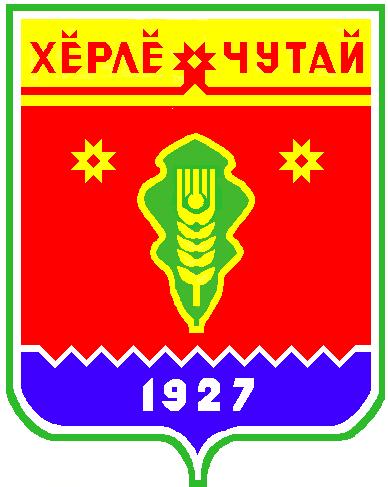 Решение Собрания депутатов Атнарского сельского поселения Красночетайского района Чувашской Республики «О частичной замене дотации на выравнивание бюджетной обеспеченности Атнарского сельского поселения Красночетайского района Чувашской Республики дополнительным нормативом отчислений от налога на доходы физических лиц»от 26.09.2018г. №1            В соответствии с  пунктом 4  статьи 137 Бюджетного кодекса Российской Федерации, пунктом  12 статьи 17.3 Закона Чувашской Республики от 23.07.2001 № 36 «О регулировании бюджетных правоотношений в Чувашской Республике» Собрание депутатов  Атнарского сельского поселения Красночетайского района Чувашской Республики Р Е Ш И Л О:	1. Дать согласие на частичную замену дотации на выравнивание бюджетной обеспеченности   для  бюджета  Атнарского сельского поселения Красночетайского района Чувашской Республики,  планируемой  к  утверждению в республиканском бюджете Чувашской  Республики   на  2019 год  и  на  плановый  период  2020  и 2021  годов,                                        дополнительным нормативом отчислений от налога на доходы физических лиц в бюджет Атнарского  сельского поселения Красночетайского района Чувашской Республики от объема поступлений, подлежащего зачислению в консолидированный бюджет Чувашской Республики от указанного налога.2. Настоящее решение вступает в силу со дня его официального опубликования в печатном издании «Вестник Атнарского сельского поселения».Председатель Собрания депутатовАтнарского сельского поселения                                             Т.П.СеменоваВЕСТНИК Атнарского сельского поселенияТир. 100 экз.с. Атнары , ул.Молодежная, 52аsao-atnart@krchet.cap.ruНомер сверстан ведущим специалистом администрации Атнарского сельского поселенияОтветственный за выпуск: А.Н.КузнецовВыходит на русском  языке